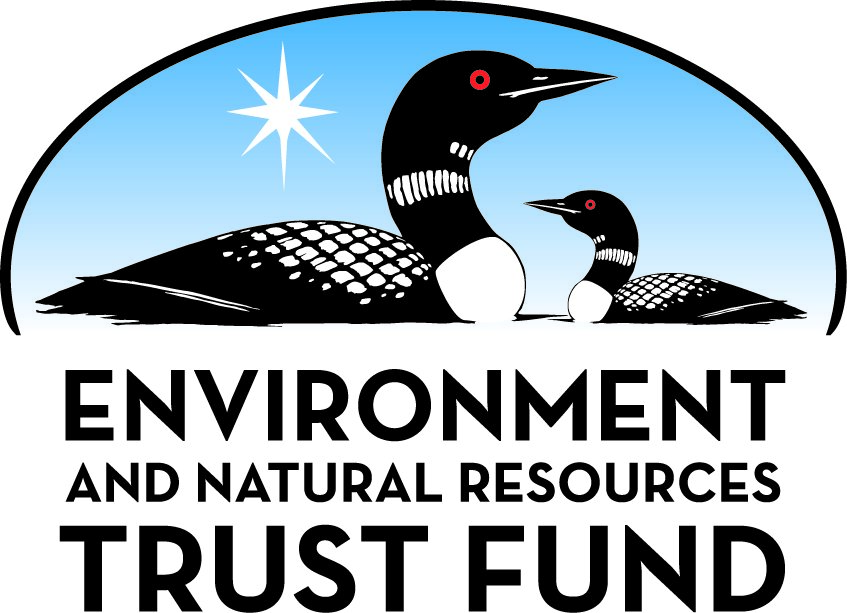 Environment and Natural Resources Trust Fund2023 Request for ProposalGeneral InformationProposal ID: 2023-134Proposal Title: Mapping Aquifer Recharge PotentialProject Manager InformationName: Peter KangOrganization: U of MN - St. Anthony Falls LaboratoryOffice Telephone: (612) 624-5779Email: pkkang@umn.eduProject Basic InformationProject Summary: We develop a practical tool for mapping aquifer recharge potential; demonstrate it with laboratory and field tests; and use it to evaluate the recharge potential of several aquifers in Minnesota.Funds Requested: $417,000Proposed Project Completion: June 30, 2026LCCMR Funding Category: Water Resources (B)Project LocationWhat is the best scale for describing where your work will take place?  
	StatewideWhat is the best scale to describe the area impacted by your work?  
	StatewideWhen will the work impact occur?  
	During the Project and In the FutureNarrativeDescribe the opportunity or problem your proposal seeks to address. Include any relevant background information.Groundwater is the world’s largest freshwater resource and sustains stream levels through baseflow. In Minnesota, groundwater supplies about 80% of Minnesotans’ drinking water and is critically important for irrigation. However, some regions are coming up short on groundwater supply and experiencing declines in groundwater levels. In 40 years of records, the record number of complaints was filed to the Minnesota Department of Natural Resources (DNR) in 2021 due to dry well issues. Several regions across Minnesota have reached environmental flow limits that are required to maintain healthy ecosystems, and this has led the DNR to designate them as Groundwater Management Areas. According to a publication in Nature (one of the most respected academic journals), many parts of Minnesota were indeed classified as regions where the environmental flow limits are reached. The decreases in groundwater levels have the potential to severely restrict population and economic growth, especially in the groundwater-dependent suburban and ex-urban communities. With anticipated climate change impacts, the situation will be exacerbated. Managed aquifer recharge (MAR), also known as water banking, is water management technology that recharges an aquifer using either surface or underground recharge techniques. Managed aquifer recharge can be a powerful solution for securing sustainable water resources.What is your proposed solution to the problem or opportunity discussed above? Introduce us to the work you are seeking funding to do. You will be asked to expand on this proposed solution in Activities & Milestones.For successful implementation of MAR, we need the ability to quantify aquifer recharge potential, which can be defined as the maximum volume of water that can be sustainably recharged over a target duration. MAR achieves aquifer recharge through infiltration basins (surface recharge) or injection wells (direct underground recharge). However, various factors such as the clogging of infiltration basins and inter-aquifer leakage affect aquifer recharge potential. Currently, there is no practical tool that quantifies the aquifer recharge potential of infiltration basins and injection wells.

This project develops a first-of-its-kind GIS-based mapping tool that quantifies aquifer recharge potential from key hydrogeological and operational parameters. The tool will efficiently produce recharge potential maps either using infiltration basins or injection wells. We will demonstrate the tool with large-scale laboratory experiments that visualize the infiltration and clogging processes, and also with field tests at the UMN hydrogeology field campsite. The validated tool will be applied to map the aquifer recharge potential of vulnerable aquifers in Minnesota. Throughout the project period, agencies with water-management authority, including Minnesota’s departments of Natural Resources and Health, and other interested stakeholders, including the Metropolitan Council, cities, and their consultants, will be kept informed of the project design and goals.What are the specific project outcomes as they relate to the public purpose of protection, conservation, preservation, and enhancement of the state’s natural resources? We address the urgent issues of groundwater availability and environmental flow limits by developing a practical tool for mapping aquifer recharge potential. The tool will be validated and applied to vulnerable aquifers in MN. The ability to predict and control aquifer recharge potential will bring multiple benefits: seasonal water availability, drought and flood mitigation, ecological flow support, contaminant mitigation, and financial benefit. This project will foster the MAR implementation in MN, and also contribute to the improved hydrogeologic characterization of target aquifers and to strengthening the existing field hydrogeology curriculum at the UMN, which is critical for training future hydrogeologists.Activities and MilestonesActivity 1: Develop and apply a practical tool for estimating aquifer recharge potential of injection wellsActivity Budget: $106,620Activity Description: 
In this activity, we develop a practical mapping tool that quantifies aquifer recharge potential using injection wells. The tool will enable us to quantify how much water can be safely injected (injection capacity) using a well as a function of hydrogeologic and well operation parameters. The mapping tool will be implemented on GIS software and will calculate and produce spatial maps of well-based injection capacity once necessary data sets are given. We will apply the developed mapping tool to several vulnerable aquifers (at least two) across Minnesota. PI Kang successfully estimated the injection capacity of three aquifers in Minnesota through a previous ENRTF-supported project (Banking Groundwater), and has been supporting MPCA to consider aquifer storage and recovery as a potential solution for addressing PFAS contamination in Washington County. However, the existing methodology is based on simplifying assumptions and thus has limited applicability. The injection capacity estimation tool will be extended such that it can consider more diverse hydrogeologic conditions such as inter-aquifer leakage and fracture flows.Activity Milestones: Activity 2: Develop and demonstrate a practical tool for estimating aquifer recharge potential of surface infiltration basinsActivity Budget: $174,127Activity Description: 
We will develop a simple methodology that quantifies the aquifer recharge potential of an infiltration basin. The tool will estimate aquifer recharge potential as a function of hydrogeologic parameters and parameters that characterize an infiltration basin. The developed tool will be demonstrated by conducting large-scale laboratory experiments that visualize the infiltration and clogging processes at the St. Anthony Falls Lab (SAFL), Univ. of Minn. The effects of basin geometry and clogging of infiltration basin will be elucidated, and ways to control and enhance the infiltration rate will be investigated. Then, the methodology will be implemented as a user-friendly, GIS-based tool for mapping the aquifer recharge potential of infiltration basins. Combined with activity 1, maps showing aquifer recharge potential using either injection well or infiltration basin will be produced, which will enable us to compare between the well-based injection and surface infiltration. The tool will also enable us to identify ideal site locations for aquifer recharge implementation.Activity Milestones: Activity 3: Field demonstration at the UMN hydrogeology field campsiteActivity Budget: $106,253Activity Description: 
To perform a field demonstration, we will first pursue the required permits from the Minn. Dept. of Health and USEPA for infiltration and injection tests at the University of Minnesota Field Hydrogeology (Hydrocamp) well field following the permit path established by the St. Michael aquifer storage and recovery site approval. The hydrocamp site has multiple pumping and monitoring wells, and the site is more than 1,500 feet away from any domestic water supply well. Thus, the potential risk related to field tests is minimal. Well-based injection capacity will be estimated by measuring injection rate and hydraulic head at the pumping well, and infiltration-based recharge potential will be estimated by creating an infiltration basin and measuring the basin level and the aquifer responses during the infiltration. Finally, research and design outcomes from the fieldwork will be incorporated into the existing curriculum of the field hydrogeology course at UMN.Activity Milestones: Activity 4: Address regulatory factors and engage stakeholders throughout the planning and implementation stages of the projectActivity Budget: $30,000Activity Description: 
This project directly addresses the gaps in permitting the application of managed aquifer recharge in Minnesota. Freshwater will be the public-facing liaison for this research, staying engaged in the technical work in a way that allows for communication of key concepts through fact sheets or white papers, public talks, one-on-one discussions or whatever means are appropriate for the varied stakeholders. Aquifer recharge potential maps will allow state agencies and stakeholders to assess the aquifer-scale suitability of MAR. Freshwater will review the two prior times that Minnesota considered assuming primacy over injection wells from the USEPA (once by the MPCA and once by MDH); the reasons behind not pursuing primacy, and costs associated with doing so. They will review the permitting path established by the St. Michael example, and review State Well Code for changes needed to allow injection for Class V wells. Freshwater will make recommendations for state policy changes so that MAR can be more easily implemented in the future and identify other stakeholders such as professional or technical societies or coalitions of cities that may be interested in MAR. The legislative branch will be kept apprised through visits with House and Senate leaders.Activity Milestones: Project Partners and CollaboratorsLong-Term Implementation and FundingDescribe how the results will be implemented and how any ongoing effort will be funded. If not already addressed as part of the project, how will findings, results, and products developed be implemented after project completion? If additional work is needed, how will this work be funded? 
This project will produce practical tools that will assist current practices of water resources management and produce important hydrogeologic information for several vulnerable aquifers in Minnesota. The tool can be extended to other aquifers across the state and beyond. We will continue to work with state executive branch agencies and EPA Region 5 that have a role in water governance to create safe and efficient review and permitting processes for managed aquifer recharge. Our team will actively apply for additional research grants (e.g., NSF, USGS, USDA) to further develop and apply the tool.Other ENRTF Appropriations Awarded in the Last Six YearsProject Manager and Organization QualificationsProject Manager Name: Peter KangJob Title: Assistant ProfessorProvide description of the project manager’s qualifications to manage the proposed project. 
PI Kang is a McKnight Land-Grant Assistant Professor and the Gibson Chair of Hydrogeology in the Department of Earth & Environmental Sciences at the University of Minnesota-Twin Cities. Kang received an NSF CAREER award in 2021. Before joining UMN, Kang was a researcher at Korea Institute of Science & Technology (KIST) in South Korea where he conducted various practical research projects, including aquifer storage and recovery. Prior to his research scientist position, he was a postdoctoral associate at MIT and received his Ph.D. in hydrology from MIT.

PI Kang has strong expertise and research experience in aquifer storage. Kang successfully estimated the injection capacity of three aquifers in Minnesota through an ENRTF-supported project. As a research scientist at KIST, Kang participated in a government-funded aquifer storage and recovery project to secure sustainable water resources for a metropolitan city. Kang has strong expertise in groundwater modeling and is also passionate about teaching, mentoring, and increasing public awareness in water resources related issues. Kang teaches general hydrogeology, field hydrogeology, fractured rock hydrogeology, and fluid earth dynamics. 

This project has a strong multidisciplinary team of Co-PIs. Dr. Carrie Jennings is Research and Policy Director for Freshwater and was formerly a field geologist for 24 years, 22 of those with the Minnesota Geological Survey and two with the DNR, Division of Lands and Minerals. Dr. John Gulliver is a Professor Emeritus in the Department of Civil, Environmental and Geo- Engineering, with 40 years of experience leading projects in water resources research. Dr. John Nieber is a professor in the Department of Bioproducts and Biosystems Engineering and conducts research on hydrologic processes including streamflow, infiltration, groundwater recharge, groundwater-surface water interaction, and contaminant transport. Dr. Anthony (Tony) Runkel is Lead Geologist of the Minnesota Geological Survey and conducts research that targets geologic controls on groundwater flow.Organization: U of MN - St. Anthony Falls LaboratoryOrganization Description: 
Saint Anthony Falls Laboratory (SAFL) at the University of Minnesota functions at the intersection of science and engineering to collaborate solutions to real-world fluid flow problems. SAFL serves as a resource for departments across the Twin Cities campus, the statewide University system, and the broader research community. Our connections and collaborations reach across the country and all over the world. We partner with local, state and federal agencies; private consulting firms; businesses of many kinds; technical associations; and other educational institutions to expand knowledge and solve problems. Research at SAFL is categorized into four primary categories: renewable energy; earth surface, water, and life; global environmental change; and biomedical and fluid mechanics. 

Our mission is threefold:
1.	To advance fundamental knowledge in engineering, environmental, geophysical, and biological fluid mechanics by conducting cross-cutting research that integrates disciplines in science and engineering;
2.	To benefit society by implementing this knowledge to develop physics-based, affordable, and sustainable engineering solutions to major environmental, water, ecosystem, health, and energy-related problems; and
3.	To disseminate new knowledge to UMN students, the engineering and scientific community, and the public by educational and outreach activities and partnerships with government and industry.Budget SummaryClassified Staff or Generally Ineligible ExpensesNon ENRTF FundsAttachmentsRequired AttachmentsVisual ComponentFile: Alternate Text for Visual ComponentThe illustration of managed aquifer recharge. Both well-based aquifer storage and infiltration basin-based aquifer recharge will be considered. The practical tool that quantifies aquifer recharge potential will be developed and demonstrated with laboratory and field tests. Finally, the tool will be used to map the recharge potential of several aquifers....Optional AttachmentsSupport Letter or OtherAdministrative UseDoes your project include restoration or acquisition of land rights? 
	NoDoes your project have potential for royalties, copyrights, patents, or sale of products and assets? 
	NoDo you understand and acknowledge IP and revenue-return and sharing requirements in 116P.10? 
	N/ADo you wish to request reinvestment of any revenues into your project instead of returning revenue to the ENRTF? 
	N/ADoes your project include original, hypothesis-driven research? 
	YesDoes the organization have a fiscal agent for this project? 
	Yes,  Sponsored Projects AdministrationDescriptionCompletion DateDevelop a methodology that quantifies aquifer recharge potential of an injection wellJune 30, 2024Develop a user-friendly, GIS-based mapping tool for well-based aquifer recharge potentialOctober 31, 2024Apply the developed mapping tool to several aquifers in MinnesotaJune 30, 2025DescriptionCompletion DateDevelop a methodology that quantifies aquifer recharge potential of an infiltration basinSeptember 30, 2024Demonstrate the developed methodology by conducting large-scale laboratory experimentsJune 30, 2025Develop a user-friendly, GIS-based mapping tool for aquifer recharge potential using infiltration basinDecember 31, 2025DescriptionCompletion DatePursue permits for field tests at the U of M hydrogeology field camp siteJune 30, 2024Perform field tests at the UMN field camp site, if permittedDecember 31, 2025Integrate research outcomes into the existing field hydrogeology curriculumJune 30, 2026DescriptionCompletion DateReview potential field sites, maps, cross sections, aquifer properties, cores for permitting and communication needsJune 30, 2025Give quarterly updates to state agency leaders (Interagency Groundwater Team)December 31, 2025Provide annual updates to legislatorsJune 30, 2026Summarize regulatory barriers to aquifer recharge with permitting recommendationsJune 30, 2026Develop and deliver derivative work to non-technical audience—talks, factsheetsJune 30, 2026NameOrganizationRoleReceiving FundsCarrie JenningsFreshwater SocietyDr. Jennings will be the public-facing team member who will keep the State regulatory agencies informed of the project work, applying for permits to conduct the work, and making recommendations for policy changes if ASR is to be more easily implemented in the future.YesAnthony RunkelMinnesota Geological SurveyDr. Runkel is Lead Geologist of the Minnesota Geological Survey and conducts research that targets geologic controls on groundwater flow. Dr. Runkel will support aquifer characterization and mapping.YesJohn NieberUniversity of MinnesotaDr. Nieber has strong expertise in vadose zone hydrology. Dr. Nieber will support activities related to quantifying the recharge potential of infiltration basins.YesJohn GulliverUniversity of MinnesotaDr. Gulliver will support activities related to measuring and optimizing recharge rates of infiltration basins.YesNameAppropriationAmount AwardedManaged Aquifer RechargeM.L. 2019, First Special Session, Chp. 4, Art. 2, Sec. 2, Subd. 04t$350,000Category / NameSubcategory or TypeDescriptionPurposeGen. Ineli gible% Bene fits# FTEClass ified Staff?$ AmountPersonnelPeter KangPI and project manager; will be in charge of overall project management and tasks related to well-based injection capacity estimation.27%0.15$19,871Post-doctoral ResearcherDevelop and apply a tool for estimating well-based aquifer recharge potential.20%0.7$89,310Graduate StudentDevelop and apply a tool for estimating aquifer recharge potential of infiltration basins. Participate in field characterization and field tests.48%1.5$148,122Tony RunkelSupport aquifer characterization and mapping.24%0.12$14,749SAFL engineerSupport large-scale laboratory experiments24%0.45$42,840John NieberCo-PI, support activities related to infiltration basins.27%0.15$23,952Undergraduate StudentSupport laboratory and field experiments.0%0.25$7,800John GulliverCo-PI, support activities related to measuring and interpreting infiltration rates.8%0.06$13,457Sub Total$360,101Contracts and ServicesFreshwater SocietySub awardDr. Jennings at Freshwater will be the public-facing team member who will keep the State regulatory agencies informed of the project work, applying for permits to conduct the work, and making recommendations for policy changes if MAR is to be more easily implemented in the future.0.33$30,000Sub Total$30,000Equipment, Tools, and SuppliesTools and SuppliesSupplies for field experiments and lab analysisTo purchase supplies necessary for conducting laboratory and field tests and analyzing sampled water and sediment$4,899EquipmentPressure/conductivity/temp/tracer probesTo obtain laboratory and field data for recharge rate estimation$5,000EquipmentComputer for studentTo conduct data analysis and mapping of aquifer recharge potential$3,000Sub Total$12,899Capital ExpendituresSub Total-Acquisitions and StewardshipSub Total-Travel In MinnesotaOtherTravel costs to visit field sitesTo visit field sites for data collection, site characterization, and field tests.$8,000Sub Total$8,000Travel Outside MinnesotaSub Total-Printing and PublicationSub Total-Other ExpensesWater and Sediment AnalysisTo conduct various lab analyses on sampled water and sediment$6,000Sub Total$6,000Grand Total$417,000Category/NameSubcategory or TypeDescriptionJustification Ineligible Expense or Classified Staff RequestCategorySpecific SourceUseStatusAmountStateState Sub Total-Non-StateIn-KindUnrecovered F&ASupport of SAFL facilities where research will be conducted.Secured$186,839Non State Sub Total$186,839Funds Total$186,839TitleFileSupport letter from MDHSupport letter from MPCASupport letter from University of MinnesotaSupport letter from Freshwater Society